һигеҙенсе  март ауыл советы                                                   Совет сельского поселения   ауыл билəмəhе советы                                                         Восьмомартовский сельсоветмуниципаль районының                                                               муниципального района      Йəрмəĸəй  районы                                                                       Ермекеевский районБашkортостан Республиĸаhы                                                  Республики Башкортостан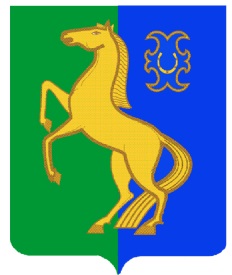                ҠАРАР                                        №  134                                РЕШЕНИЕ        1апрель 2022 й.                                                                           1апреля  2022 г.   О публичных  слушаниях по проекту решения совета сельского поселения  Восьмомартовский сельсовет муниципального района Ермекеевский район Республики Башкортостан  «О проекте решения «О внесении изменений и дополнений в решение Совета сельского поселения Восьмомартовский    сельсовет муниципального района Ермекеевский  район Республики Башкортостан от 30.08.2019.года № 281 «Об утверждении Правил землепользования и застройки  сельского поселения Восьмомартовский    сельсовет муниципального района Ермекеевский  район Республики Башкортостан» В соответствии со статьей 28 Федерального закона  «Об общих принципах организации местного самоуправления в Российской Федерации» от 06.10.2003 года №131-ФЗ Совет сельского поселения Восьмомартовский сельсовет муниципального района Ермекеевский район Республики Башкортостан решил: 1.Назначить публичные слушания по проекту  решения Совета   сельского поселения  Восьмомартовский сельсовет муниципального района Ермекеевский район Республики Башкортостан «О проекте решения «О внесении изменений и дополнений в решение Совета сельского поселения Восьмомартовский    сельсовет муниципального района Ермекеевский  район Республики Башкортостан от 30.08.2019 года № 281 «Об утверждении Правил землепользования и застройки  сельского поселения Восьмомартовский    сельсовет муниципального района Ермекеевский  район Республики Башкортостан»  на 26 апреля 2022 года (время и место проведения: 15.00 часов, в здании администрации сельского поселения с.им.8 Марта). 2.Определить следующий состав комиссии по подготовке и проведению публичных слушаний:Латыпова А.З.- глава сельского поселения  Восьмомартовский сельсовет              муниципального района Ермекеевский район Республики Башкортостан    председатель, Хамидуллина Ф.К.– председатель постоянной комиссии          Совета    сельского поселения  Восьмомартовский сельсовет муниципального района Ермекеевский район РБ по бюджету, налогам, вопросам муниципальной собственности Мазитова С.А.- секретарь комиссии, депутат Совета сельского поселения Восьмомартовский сельсовет муниципального района Ермекеевский район Республики Башкортостан.                 3.Организацию и проведение публичных слушаний по проекту решения Совета сельского поселения  Восьмомартовский сельсовет муниципального района Ермекеевский район РБ «О проекте решения «О внесении изменений и дополнений в решение Совета сельского поселения Восьмомартовский    сельсовет муниципального района Ермекеевский  район Республики Башкортостан от 30.08.2019 года № 281 «Об утверждении Правил землепользования и застройки  сельского поселения Восьмомартовский    сельсовет муниципального района Ермекеевский  район Республики Башкортостан» возложить на комиссию по подготовке и проведению публичных слушаний. 4.Установить, что письменные предложения жителей сельского поселения  Восьмомартовский сельсовет муниципального района Ермекеевский район Республики Башкортостан направляются в Совет сельского поселения  Восьмомартовский сельсовет муниципального района Ермекеевский район Республики Башкортостан (по адресу: с. им.8 Марта, ул. Школьная,9) до 25 апреля 2022 года.  5.  Проект решения Совета сельского поселения Восьмомартовский сельсовет  муниципального района Ермекеевский район Республики Башкортостан       «О проекте решения «О внесении изменений и дополнений в решение        Совета сельского поселения Восьмомартовский   сельсовет муниципального      района Ермекеевский  район Республики Башкортостан от  30.08.2019 года № 281 «Об утверждении Правил землепользования и  застройки  сельского     поселения Восьмомартовский   сельсовет муниципального района Ермекеевский    район Республики Башкортостан»  разместить на сайте администрации   сельского поселения Восьмомартовский сельсовет муниципального района Ермекеевский район Республики Башкортостан,  обнародовать на     информационных стендах в администрации   сельского поселения Восьмомартовский сельсовет муниципального района Ермекеевский район   Республики Башкортостан.   Глава сельского поселения   Восьмомартовский сельсовет                                              А.З.Латыпова 